Муниципальное бюджетное общеобразовательноеучреждение средняя общеобразовательная школа №93Барабинского района Новосибирской областиПроект по технологии
«Комплект одежды для куклы»                                                                                                              Разработала: Резваткина Елена,                                                                                      ученица 8 «А» классаРуководитель:  Адутова Ю. А.,учитель технологии                                                  2013 годСодержаниеОбоснование возникшей проблемыЦель и задачи проектаИсследованиеВыбор тканиВыбор дополнительных материалов и  оборудованийРасчет материальных затратИзготовление комплекта и проверка качестваСамооценка и оценкаСписок использованной литературы и интернет - ресурсовОбоснование возникшей проблемыОднажды я пришла в гости к моей младшей сестре. Она показала мне подарок, который ей сделали родители. Это была кукла «Baby – Born». Сестренка была очень довольна, только одно её огорчало. У этой куклы не было запасного комплекта одежды. Она попросила меня сшить комплект одежды для куклы. Я согласилась выполнить её просьбу.  На уроках технологии мы учимся конструировать, моделировать, шить и лишняя практика мне не помешает. Интересно увидеть результаты своего труда, порадовать сестренку.Цель проекта:Сшить комплект одежды для куклыЗадачи:Провести исследование и разработать эскиз моего комплекта.Организовать рабочее место. Изготовить выкройку швейных  изделий. Подобрать ткань для изготовления комплекта.Раскроить ткань.Обработать детали изделий.Оценить качество готовой вещиИсследованиеСначала я пересмотрела сайты интернета, журнал мод, посетила магазин игрушек. В магазине отдельно для таких кукол одежду не продают, есть только платья для «Barbie». А кукла сестры напоминает пупса и очень похожа на маленького ребёнка. Мама посоветовала мне сшить комплект одежды как для новорожденного. В него входит распашонка, ползунки и чепчик.  На уроках технологии мы научились делать выкройку плечевого изделия с цельнокроеным коротким рукавом. Используя эти знания, я могу сделать выкройку распашонки. А выкройку ползунков и чепчика  посмотрела в интернете. Из своего исследования я узнала, что означают слова:  распашонка, ползунки и чепчик, и для чего они вообще нужны. Распашонка – короткая рубашка без застёжки для грудного ребенка с разрезом от ворота для подола. 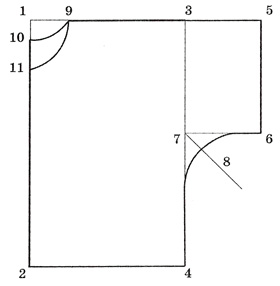 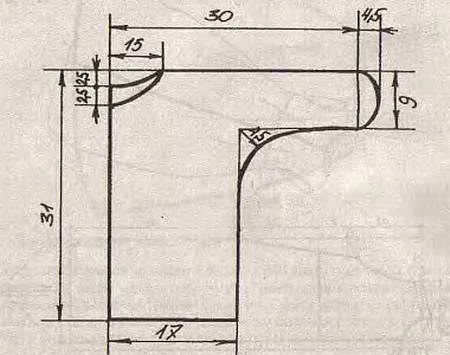 Ползунки позволяют малышу чувствовать себя более расковано, обеспечивая ему свободу движения.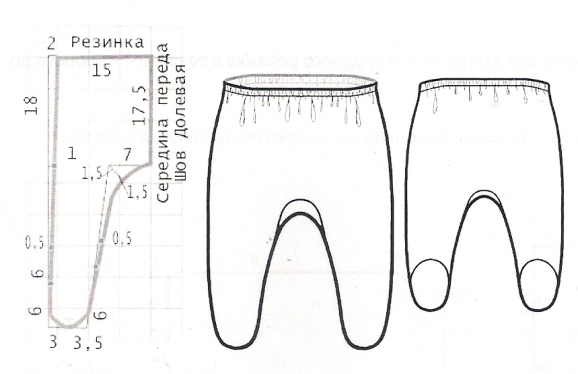 Чепчик для новорожденного нужен с первых дней его жизни. Это связано с тем, что у малыша ещё плохо развита терморегуляция и к тому же роднички на голове новорожденного – достаточно уязвимое место при перепаде температуры. Шьют их, как и любую одежду для новорожденных, из мягкой натуральной ткани.Выкройка чепчика из 2  деталей                        Выкройка чепчика из 3 деталей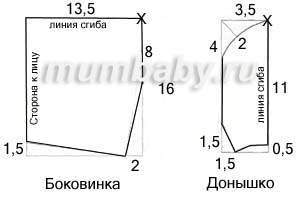 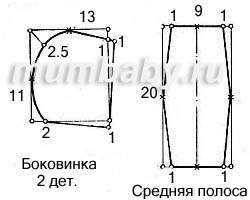 В результате исследования я решила, что буду шить комплект, состоящий из ползунков на поясе с резинкой, чепчика состоящего из двух деталей и придумала две модели распашонки. Модель №1. Распашонка прямого силуэта, с короткими  цельнокроеными  рукавами.  Вырез горловины V-образный. Срез горловины, низа рукавов и низа изделия обработаны швом в подгибку с открытым срезом  зигзагообразной строчкой. Швы на детских изделиях делают с лицевой стороны, чтобы они не натирали ребёнку кожу.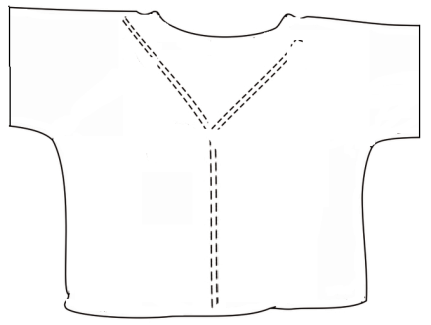 Модель №2. Распашонка прямого силуэта, с длинными цельнокроеными закрытыми рукавами. Спинка и перед цельнокроеные. Вырез горловины овальный. Срезы горловины, низ рукавов и низ изделия обработаны швом в подгибку с открытым срезом  зигзагообразной строчкой. Такая распашонка используется для того, чтобы ребёнок себя не царапал и называется царапка.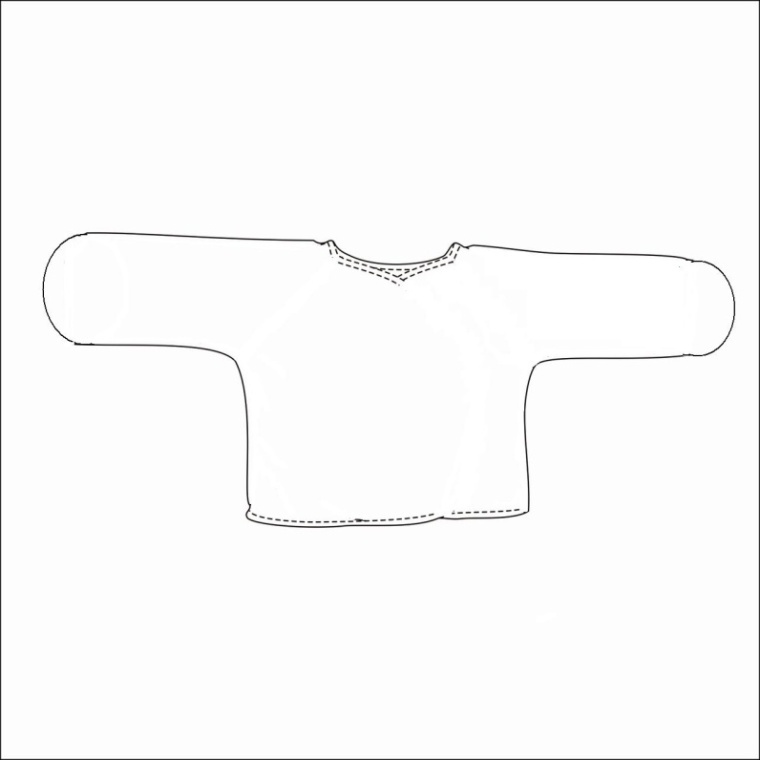  Решение: Я буду шить модель распашонки № 1Выбор тканиРешение: выбираю ткань из ситца, она натуральная, легка в обработке, хорошо утюжится. Цвет ткани – оранжевый: он яркий, солнечный, поэтому поднимает настроение. Расцветка ткани – на оранжевом фоне белые цветочки.Выбор дополнительных материалов и оборудованияДля пошива моего изделия нужны:Нитки №45;Калька, ножницы, линейка, карандаш для копирования выкройки;Портновский мел, булавки;Швейная машинка, ручная игла – для шитья;Утюг, утюжильная доска для – ВТО.Расчет материальных затратЧтобы узнать затраты на изготовление изделия, я подсчитала, какие материалы и в каком количестве мне понадобились.Последовательность изготовления изделия Сделала выкройку распашонки, а выкройку ползунков и шапочки скопировала с интернета.Выкроила  детали изделия с припусками на швы – по  7 мм, на подгибку низа – по 6 мм, подгибку пояса ползунков – 3 см.Сметала  изделие.Выполнила примерку.Устранила дефекты после примерки.Стачала  швы и обработала  края зигзагообразной строчкой.Обработала  верхний и нижний срез шапочки тесьмой.Выполнила влажно-тепловую обработку комплекта.Проверила качество.Я сшила комплект в соответствии с планом изготовления, используя при этом материалы учебника и интернет - ресурсов. Вот какой комплект одежды для куклы у меня получился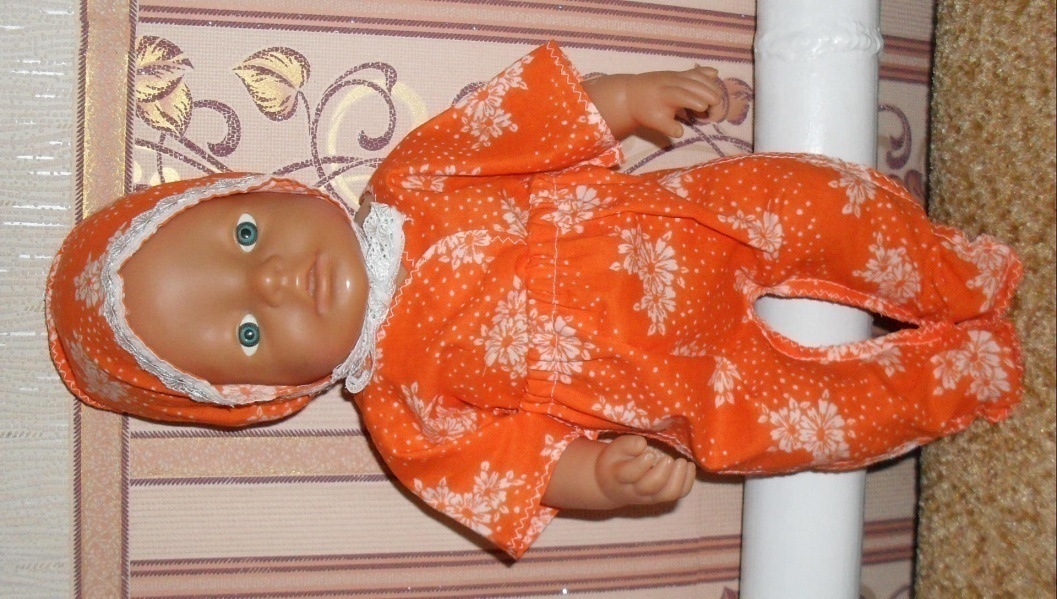 Самооценка и оценкаМне кажется, что комплект для куклы получился удачный. Расход ткани небольшой. На пошив комплекта ушло немного времени. За ним сестрёнке будет несложно ухаживать, так как ткань хорошо стирается, легко утюжится.По-моему, я справилась с поставленной задачей. Моим родителям, учительнице понравился комплект одежды для куклы. А сестренка была в восторге и поблагодарила меня.Список использованной литературы и интернет- ресурсовУчебник «Технология. Обслуживающий труд» для учащихся 7 класса. Под редакцией В. Д. Симоненко, «Вентана – Граф» 2010 г.Рабочая тетрадь по технологииИнтернет ресурсы:                http://images.yandex.ru/yandsearch      http://www.mumbaby.ru/vikrojka-polzunkov.php   http://www.shyu.ru/chepchik-vykrojka.html №п/пНаименование материалаЦена за единицу измерения, руб.Расход материала на изделиеЗатраты на материалы, руб.Ткань «Ситец»60 руб. – 1 метр60 см40 руб.Тесьма кружевная20 руб. – 1 метр50 см10 руб.Нитки12 руб. – 1 катушка1 катушка12 руб.Итого:Итого:Итого:Итого:62 руб.